Расчетно-графическое задание № 3 Вариант 221.	В  цилиндре  под  поршнем  находится  азот  массой  ,  занимающий  объем  1,2  м**3  при температуре 560 К.В результате  подвода  теплоты  газ  расширился и занял объем 4,2 м**3, причем  температура  осталась  неизменной. Найти: 1)изменение внутренней  энергии  газа;  2)совершенную  им  работу; 3)количество теплоты,  сообщенное газу.     Ответ: 1)0; 2)126 кДж; 3)126 кДж. Рисунок: нет.  2.	Водяной пар расширяется при постоянном давлении. Определить  работу расширения, если пару передано количество теплоты 4 кДж.     Ответ: 1 кДж. Рисунок: нет.  3.	Найти  критический объем веществ: 1)кислорода массой ;  2)воды массой .     Ответ: 1)1,45 см**3; 2)5 см**3. Рисунок: нет.  4.	Пассажирский  самолет  совершает  полеты  на высоте .  Чтобы  не снабжать пассажиров кислородными масками, в кабине при  помощи    компрессора    поддерживается   постоянное   давление,  соответствующее  высоте . Найти разность давлений внутри и  снаружи  кабины.  Среднюю  температуру наружного воздуха считать  равной 0град.С.     Ответ: p1=35,8 кПа p2=72,5 кПа p=36,3 кПа Рисунок: нет.  5.	Водород массой  был изобарно нагрет так, что объем его  увеличился  в  3  раза, затем водород был изохорно охлажден так,  что  его  уменьшилось  в 3 раза. Найти изменение энтропии в ходе  указанных процессов.     Ответ: 457. Рисунок: нет.  6.	Найти  внутреннюю энергию U двухатомного газа, находящегося  в со суде объемом V=2 л под давлением Р=150 кПа.     Ответ: U=750 Дж. Рисунок:нет.  7.	На  сколько  уменьшится  атмосферное  давление  100 кПа при  подъеме  наблюдателя  над  поверхностью  Земли  на высоту ?  Считать,  что  температура  воздуха равна 290К и не изменяется с  высотой.     Ответ: 1,18 кПа. Рисунок: НЕТ.  8.	Количество  ню  кислорода  находится  при  температуре t=27  град.С  и  давлении  р=10  МПа.  Найти объём V газа, считая, что  кислород при данных условиях ведет себя как реальный газ.     Ответ: V=231 л Рисунок: нет  9.	Идеальный  двухатомный  газ, содержащий количество вещества  v=1  кмоль,  совершает замкнутый цикл, график которого изображен  на  рис.:  Определить:  1)  количество  тепла  Q1, полученное от  нагревателя;  2)  количество тепла Q2, переданное охладителю; 3)  работу  A,  совершаемую  газом  за  цикл;  4)  термический КПД n  цикла.     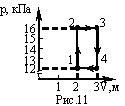 Ответ: 1)  7.61  МДж;  2)  7.21  МДж;  3) 0.4 МДж; 4) 5.3 %.  Рисунок: 11.4.  10.	При   каком  давлении  отношение  коэффициента  внутреннего  трения  некоторого  газа  к  коэффициенту его диффузии равно 0,3  кг/м,  а  средняя  квадратичная  скорость  его молекул равна 632  м/с?'     Ответ: p=39,9 кПа Рисунок: нет.  